Bab 1Pengembangan Aplikasi Mobile1.1 TujuanDalam bab ini, kita akan mendiskusikan karateristik dari perangkat mobile, dan bagaimana hal tersebut mempengaruhi pengembangan program untuk perangkat ini. Kita akan diperkenalkan kepada Java 2 Mobile Edition (J2ME), termasuk pentingnya configuration dan profilenya.Pada akhir bab ini, pelajar diharapkan dapat menguasai :Mengidentifikasi karakteristik dari perangkat mobileMenjelaskan arsitektur J2MEMengetahui peran atau aturan configuration dan profileMengidentifikasi API yang disediakan oleh MIDPMenjelaskan daur hidup MIDlet1.2 Perangkat MobilePerangkat mobile memiliki banyak jenis dalam hal ukuran, desain dan layout, tetapi mereka memiliki kesamaan karakteristik yang sangat berbeda dari sistem desktop.Ukuran yang kecilPerangkat mobile memiliki ukuran yang kecil. Konsumen menginginkan perangkat yang terkecil untuk kenyamanan dan mobilitas mereka.Memory yang terbatasPerangkat mobile juga memiliki memory yang kecil, yaitu primary (RAM) dan secondary (disk). Pembatasan ini adalah salah satu faktor yang mempengaruhi penulisan program untuk  berbagai jenis dari perangkat ini.  Dengan pembatasan  jumlah dari  memory, pertimbangan-pertimbangan khusus harus diambil  untuk memelihara pemakaian dari sumber daya yang mahal ini.Daya proses yang terbatasSistem mobile tidaklah setangguh rekan mereka yaitu desktop. Ukuran, teknologi dan biaya adalah beberapa faktor yang mempengaruhi status dari sumber daya ini. Seperti harddisk dan RAM,  Anda dapat menemukan mereka dalam ukuran yang pas dengan sebuah kemasan kecil.Mengkonsumsi daya yang rendahPerangkat  mobile  menghabiskan  sedikit   daya   dibandingkan   dengan mesin  desktop. Perangkat  ini harus menghemat daya karena mereka berjalan pada keadaan dimana daya yang disediakan dibatasi oleh baterai-baterai.Kuat dan dapat diandalkanKarena perangkat mobile selalu dibawa kemana saja, mereka harus cukup kuat untuk menghadapi benturan-benturan, gerakan, dan sesekali tetesan-tetesan air.Konektivitas yang terbatasPerangkat  mobile  memiliki   bandwith   rendah,   beberapa   dari  mereka   bahkan   tidak tersambung. Kebanyakan dari mereka menggunakan koneksi wireless.Masa hidup yang pendekPerangkat-perangkat   konsumen   ini  menyala   dalam  hitungan  detik   kebanyakan   dari mereka selalu menyala. Coba ambil kasus sebuah handphone, mereka booting dalam hitungan detik  dan  kebanyakan orang  tidak  mematikan handphone mereka bahkan ketika malam hari. PDA akan menyala jika anda menekan tombol power mereka.1.3 Gambaran J2ME1.3.1 Platform JAVAJava dibuat  pada  tahun 1991 oleh James Gosling.  Pada awalnya diberi  nama Oak,  dimana untuk menghormati pohon yang ada di   luar  jendela Gosling.  Kemudian namanya diubah ke Java karena telah ada sebuah bahasa yang diberi nama Oak.Motivasi sesungguhnya dari Java adalah kebutuhan akan sebuah bahasa yang bisa digunakan pada berbagai  platform yang bisa dimasukkan ke dalam berbagai  produk elektronik seperti pemanggang   roti   dan   lemari   es.   Salah   satu   dari   proyek   pertama   yang   dikembangkan menggunakan JAVA sebuah remote kontrol yang diberi nama Star 7. Pada   saat   yang   sama,  World  Wide  Web   dan  Internet   berkembang   sangat   cepat.  Gosling menyadari bahwa Java dapat digunakan untuk pemrograman Internet.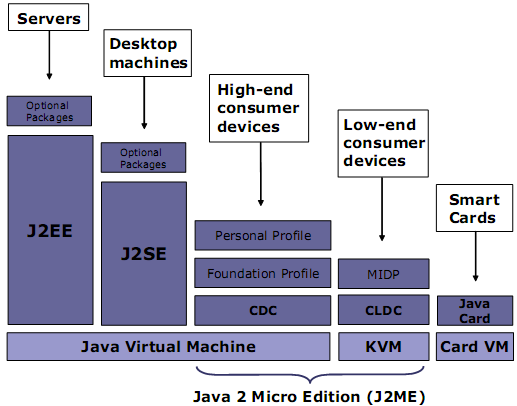 Gambar 1: Platform Java1.3.2 Gambaran J2MEJ2ME   adalah   satu   set   spesifikasi   dan  teknologi   yang   fokus   kepada   perangkat   konsumen. Perangkat ini memiliki jumlah memori yang terbatas, menghabiskan sedikit daya dari baterei, layar yang kecil dan bandwith jaringan yang rendah.Dengan perkembangbiakan perangkat mobile konsumer dari telepon, PDA, kotak permainan ke peralatan-peralatan   rumah,   Java   menyediakan   suatu   lingkungan   yang   portable   untuk mengembangkan dan menjalankan aplikasi pada perangkat ini. Program J2ME, seperti semua program JAVA adalah diterjemahkan oleh VM. Program-program tersebut dikompile ke dalam bytecode dan diterjemahkan denga Java Virtual Machine(JVM).Ini berarti   bahwa   program-program  tersebut   tidak   berhubungan   langsung   dengan   perangkat. J2ME menyediakan suatu  interface yang sesuai dengan perangkat. Aplikasi-aplikasi  tersebut tidak harus dikompile ulang supaya mampu dijalankan pada mesin yang berbeda.Inti   dari   J2ME   terletak   pada   configuration   dan   profile-profile.   Suatu   configuration menggambarkan lingkungan runtime dasar dari suatu sistem J2ME. Ia menggambarkan core library, virtual machine, fitur keamanan dan jaringan.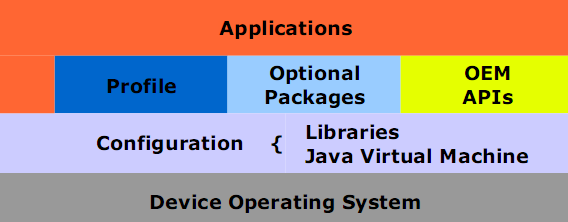 Gambar 2: Arsitektur J2MESebuah   profile  memberikan   library   tambahan   untuk   suatu   kelas   tertentu   pada   sebuah perangkat. profile-profile menyediakan user interface(UI) API,persistence, messaging library, dan sebagainya. Satu set library   tambahan   atau   package   tambahan  menyediakan   kemampuan   program tambahan. Pemasukan package  ini   ke dalam perangkat   J2ME dapat  berubah-ubah karena tergantung pada kemampuan sebuah perangkat. Sebagai contoh, beberapa perangkat MIDP tidak memiliki Bluetooth built-in, sehingga Bluetooth API tidak disediakan dalam perangkat ini.1.3.3 ConfigurationSuatu   configuration  menggambarkan   fitur  minimal   dari   lingkungan   lengkap   Java   runtime. Untuk  menjamin   kemampuan   portabilitas   dan   interoperabilitas   optimal   diantara   berbagai macam perangkat yang dibatasi sumber dayanya(memory, prosesor, koneksi yang dibatasi), configuration   tidak   menggambarkan   fitur   tambahan.   Suatu   configuration   J2ME menggambarkan suatu komplemen yang minimum dari   teknologi   JAVA.  Adalah merupakan tugas profile-profile untuk menggambarkan tambahan library untuk suatu kategori perangkat tertentu.configuration menggambarkan:Subset bahasa pemrograman JAVAKemampuan Java Virtual Machine(JVM)Core platform librariesFitur sekuriti dan jaringan1.3.4 ProfileSuatu   profile  menggambarkan  set-set   tambahan   dari  API   dan  fitur   untuk   pasar   tertentu, kategori   perangkat   atau   industri.   Sementara   configuration  menggambarkan   library   dasar, profile-profile menggambarkan  library yang penting untuk membuat aplikasi-aplikasi  efektif. Library ini  memasukkan user interface, jaringan dan penyimpanan API.1.4 CLDCThe Connected Limited Device Configuration (CLDC) menggambarkan dan menunjuk pada area berikut ini:Fitur Bahasa Java dan Virtual Machine(VM)Library dasar(java.lang.*,java.util.*)Input/Output(java.io.*)KemananJaringanInternationalization1.4.1 Fitur yang hilangFitur tertentu dari J2SE yang dipindahkan dari CLDC adalah :Finalization of class instancesAsynchronous exceptionsBeberapa error classesUser-defined class loadersReflectionJava Native Interface (JNI)Thread groups dan daemon threadsReflection, Java Native Interface (JNI) dan user-defined class loaders potensial menjadi lubang keamanan. JNI juga membutuhkan memory yang intensif sehingga dimungkinkan untuk tidak mendapat dukungan dari memory rendah sebuah perangkat mobile.1.4.2 Karakteristik perangkat CLDCPerangkat yang diincar oleh CLDC mempunyai karateristik sebagai berikut:Memory minimal 192kb untuk platform Java.Prosesor dengan 16 atau 32 bit.Mengkonsumsi sedikit daya.Terbatas, koneksi jaringan yang sementara dengan pembatasan bandwith (biasanya wireless).CLDC  tidak menggambarkan  instalasi  dan daur  hidup  sebuah aplikasi,  antarmuka(UI)  dan penanganan peristiwa(event handling). Adalah merupakan tugas profile yang berada di bawah CLDC untuk menggambarkan area ini. Secara khusus, spesifikasi MIDP menggambarkan daur hidup aplikasi MIDP (MIDlet), library UI dan event handling(javax.microedition.lcdui.*).1.4.3 Verifikasi ClassSpesifikasi   CLDC  memerlukan   semua   class   untuk  melewati   proses   verifikasi   dua   tingkat. Verifikasi pertama dilaksanakan diluar perangkat sebelum instalasi pada perangkat. Verifikasi kedua terjadi pada perangkat selama runtime dan dilaksanakan oleh KVM.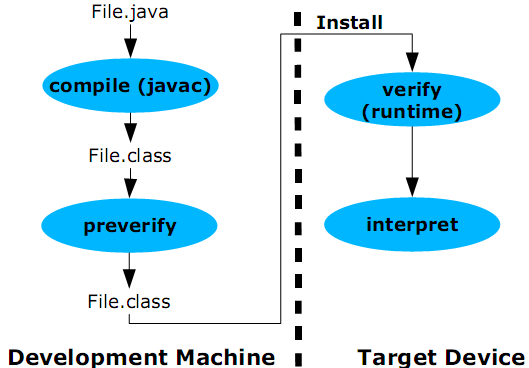 Gambar 3: Proses Verifikasi dua tingkat1.4.4 Generic Connection FrameworkThe  Generic   Connection   Framework  menyediakan   API   dasar   untuk   koneksi   dalam  CLDC. Framework  ini  menyediakan suatu pondasi  umum untuk koneksi  seperti  HTTP,  Socket,  dan Datagrams.GCF menyediakan suatu set API yang umum dan biasa yang memisahkan semua jenis koneksi. Perlu dicatat bahwa tidak semua jenis koneksi dibutuhkan untuk diterapkan oleh perangkat MIDP. Hirarki interface yang dapat diperluas dari GFC membuat  proses  penyamarataan menjadi mungkin. Jenis koneksi baru  mungkin bisa ditambahkan ke dalamframework ini dengan memperluas hirarki ini.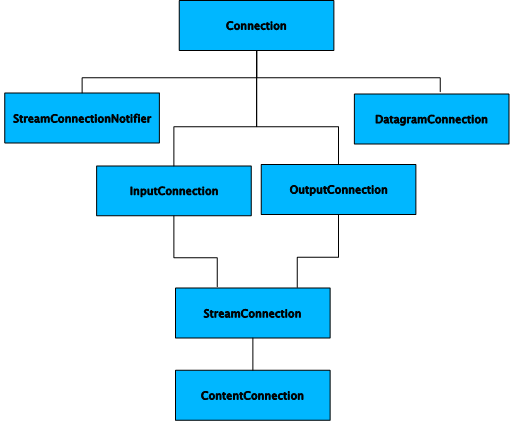 Gambar 4: Hirarki koneksi GCF1.5 CDCConnected Device Configuration (CDC) adalah super set dari CLDC. CDC  menyediakan lingkungan Java   runtime   yang   lebih   luas   dibandingkan   CLDC   dan   lebih   dekat   kepada lingkungan J2SE. CDC Java Virtual  Machine (CVM) mendukung penuh Java Virtual  Machine (JVM). CDC berisi semua API  dari  CLDC.  CDC menyediakan  suatu subset  yang  lebih besar  dari  semua class J2SE. Seperti CLDC, CDC tidak menggambarkan setiap class UI. Library UI digambarkan oleh profile-profile di bawah configuration ini.Semua class yang terdapat dalam CDC datang dari package ini:java.io java.lang java.lang.ref java.lang.math java.net java.security java.security.cert java.text java.util java.util.jar java.util.zip CDC juga memasukkan di dalamnya GCF. CDC memerlukan jenis koneksi tambahan seperti file dan dukungan datagram.1.6 JTWIThe Java Technology for the Wireless Industry (JTWI) menetapkan satu set jasa dan spesifikasi standar. Berdasar spesifikasi JTWI, kata kuncinya adalah “untuk memperkecil fragmentasi API di   dalam   pasar   telepon   mobile,   dan   untuk   mengirim   spesifikasi   yang   dapat diprediksi,spesifikasi yang jelas untuk perangkat pabrik, operator, dan pengembang aplikasi”.Dengan penyesuaian kepada JTWI, banyak aplikasi akan berjalan di suatu set yang lebih luas pada perangkat.  Perangkat  pabrik  juga akan beruntung karena sebuah aplikasi  yang besar akan tersedia untuk perangkat mereka.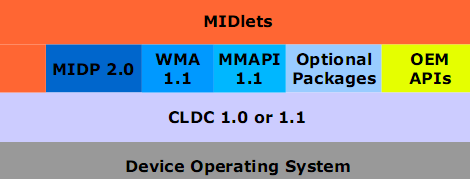 Gambar 5: Komponen JTWI1.7 MIDPThe  Mobile   Information Device   Profile   (MIDP)   berada  di  atas   dari  CLDC.  Anda  tidak  bisa menulis   aplikasi   mobile   hanya   dengan   menggunakan   CLDC   API.   Anda   harus   tetap memanfaatkan MIDP yang mendefinisikan UI. Spesifikasi MIDP, kebanyakan seperti CLDC dan API lainnya sudah digambarkan melalui Java Community Process  (JCP).  JCP melibatkan sebuah kelompok ahli  berasal  dari   lebih dari  50 perusahaan,  yang  terdiri  atas pabrik perangkat  mobile,  pengembang software.  MIDP  terus berkembang, dengan versi-versi masa depan yang telah lulus dari proses ketat JCP.Berikut adalah perbandingan MIDP 1.0 dan MIDP 2.0 :MIDP menggambarkan model aplikasi, UI API, penyimpanan dan jaringan yang kuat, permainan dan media API, kebijakan keamanan, penyebaran aplikasi dan ketetapan over-the-air.1.8 MIDletSuatu   aplikasi  MIDP   disebut  MIDlet.   Perangkat   application  management   software   (AMS) berinteraksi langsung dengan MIDlet dengan method MIDlet create, start, pause, dan destroy.MIDlet adalah bagian dari package javax.microedition.midlet. Sebuah MIDlet harus di-extend dengan   class  MIDlet.  Dan dapat  meminta  parameter   dari  AMS  seperti   dirumuskan  dalam application descriptor (JAD). Suatu MIDlet   tidak harus memiliki   (dan memang harus  tidak mempunyai)  sebuah method public   static   void  main(String[]   argv). Method   tersebut   tidak   akan   dikenal   lagi   oleh   AMS sebagai titik awal sebuah program.1.8.1 Siklus MIDletkehidupan MIDlet dimulai ketika di-instantiate oleh AMS. MIDlet pada awalnya masuk status “Pause” setelah perintah baru dibuat. AMS memanggil constructor public tanpa argumen dari MIDlet. Jika sebuah exception terjadi dalam constructor, MIDlet memasuki status “Destroyed” dan membuangnya segera. MIDlet masuk ke dalam status “Active” atas pemanggilan method startUp() oleh AMS. MIDlet  masuk ke dalam  status   “Destroyed”   ketika AMS memanggil  method  destroyApp(). Status ini juga kembali diakses ketika  method   notifyDestroyed()   kembali   dengan   sukses kepada   aplikasi. Dengan catatan bahwa MIDlet hanya bisa  memasuki status “Destroyed” sekali dalam masa hidupnya.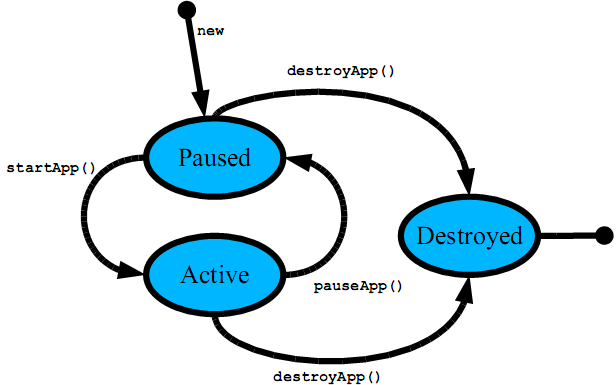 Gambar 6: Daur hidup MIDlet1.8.2 MIDlet suitesAplikasi-aplikasi  MIDlet   dibungkus   dan   dikirim  kedalam  perangkat   sebagai  MIDlet   suites. Sebuah MIDlet  suite  terdiri  dari  Java Archive (JAR) dan sebuah  tambahan Java Application Descriptor (JAD). File JAD adalah suatu file teks yang berisi satu set atribut-atribut, beberapa dibutuhkan.Bab 2Memulai Pemrograman Mobile2.1 TujuanPada bagian ini, kita akan menggali tentang menulis, membangun, menggunakan emulator dan melakukan packaging aplikasi J2ME. Integrated Programming Environment yang akan kita gunakan adalah NetBeans   (www.netbeans.org) dan NetBeans Mobility Pack.Setelah menyelesaikan bagian ini, siswa diharapkan mampu:Membuat MIDlet sederhanaMembuat sebuah project di NetBeansMembuat sebuah MIDlet menggunakan NetBeans Mobility PackMenjalankan MIDlet di emulator2.2 PengenalanIDE (Integrated Development Environment) adalah sebuah lingkungan pemrograman (programming environment) yang memiliki GUI builder, text atau code editor, compiler dan/atau interpreter dan debugger. Dalam hal ini, NetBeans Mobility Pack juga memiliki device emulator. Fasilitas ini bisa membuat kita melihat program kita pada device yang sesungguhnya.2.3 "Hello, world!" MIDlet Kita sudah mempelajari pada bagian sebelumnya tentang daur hidup MIDlet (MIDlet's life cycle). MIDlet mulai hidup ketika MIDlet dibuat oleh Application Management System (AMS) pada device. Agar kita dapat membuat MIDlet, kita harus membuat subclass dari MIDlet class dari javax.microedition.midlet package. Kita juga harus melakukan override atau implement pada   method:   startApp(),   destroyApp()   dan   pauseApp().   Method-method   tersebut adalah method yang diperlukan oleh AMS untuk menjalankan dan mengkontrol MIDlet.Tidak seperti  program  Java pada umumnya dimana method main() hanya digunakan sekali  pada  jalannya program,  method startApp()  mungkin akan dipanggil   lebih dari sekali   dalam  daur   hidup   MIDlet.   Sehingga   Anda   diharuskan   tidak  membuat   satu inisialisasi   code   pada   method   startApp().   Daripada,   anda   dapat   membuat   MIDlet consturctor dan melakukan inisialisasi di situ.Berikut ini adalah code program MIDP pertama kita:Selanjutnya kita akan mempelajari MIDlet pertama kita, difokuskan pada line yang penting dari code diatas:Seperti yang sudah  kita katakan sebelumnya, kita harus membuat subclass dari MIDlet untuk membuat MIDP program. Pada line ini, kita sudah membuat subclass dari MIDlet dengan memberikan turunan kelas induk dan menamakannya HelloMIDlet.Line diatas ini adalah variabel properties dari MIDlet. Kita membutuhkan object Display (hanya ada satu diplay per MIDlet) untuk melakukan  fungsi  menggambar pada  layar. exitCommand adalah perintah yang akan kita taruh pada  layar agar kita dapat keluardari program. Jika kita  tidak memiliki  perintah keluar,  maka kita  tidak memiliki cara untuk keluar dari MIDlet dengan benar.Consturctor melakukan inisialisasi dari object Alert. Kita akan mempelajari lebih lanjut dari Alert class pada bab berikutnya. Method addCommand() pada object Alert memberikan perintah "Exit" pada layar. Method   setCommandListener() memberikan informasi kepada sistem untuk memberikan semua command events ke MIDlet.Code "implements CommandListener" adalah untuk command/key presses, sehingga program kita mampu menghandle "command" events. Jika kita melakukan  implement CommandListener, kita harus membuat method commandAction().commandAction() diatas hanya menghandle request untuk perintah "Exit". Method diatas akan   menghentikan program menggunakan notifyDestroyed() jika perintah "Exit" dijalankan atau ditekan.Code diatas adalah bagian awal dari program kita ketika program kita sudah siap untuk ditampilkan oleh   AMS. Perlu diingat bahwa method startApp() mungkin/bisa dimasukkan  lebih dari sekali seperti pada daur  hidup MIDlet. Jika MIDlet  berhenti/dihentikan, seperti bila ada telepon masuk,  program akan masuk ke state  berhenti (pausedApp). Jika panggilan sudah selesai AMS akan kembali ke program dan memanggil method startApp()  lagi. Method display.setCurrent() memberikan  informasi ke sistem bahwa kita menginginkan object Alert untuk dimunculkan ke layar. Kita dapat mendapat tampilah object dengan memanggil method statis Display.getDisplay().NetBeans Mobility Pack secara otomatis  membuat Java Application Descriptor (JAD) untuk program Anda. NetBeans Mobility Pack menaruh file JAD pada folder "dist" dari folder  project. Berikut ini adalah contoh  file  JAD yang dibuat  oleh NetBeans Mobility Pack:Sekarang kita siap untuk mengcompile, melakukan pemaketan (package) pada aplikasi MIDlet pertama kita.2.4 Compilation dan Packaging MIDletsSebelum kita menggunakan integrated tools untuk mengcompile dan melakukan packaging aplikasi MIDlet (MIDlet  suite),  kita akan mencoba menggunakan command line. Aplikasi MIDlet biasanya dipaketkan ke dalam sebuah file yaitu file JAR. File ini adalah file terkompres, seperti file ZIP. Pada implementasinya, Anda dapat membuka file JAR menggunakan program dekompresor file ZIP.Aplikasi MIDlet terdiri dari:File JARFile Java Application Descriptor (JAD)File JAR memiliki:File classManifest file describing the contents of the archiveFile manifest yang menjelaskan isi dari arsipSumber: image/icon, video, data, dll. Digunakan oleh aplikasiFile manifest,  manifest.mf  adalah seperti   file  JAD.  File  ini  digunakan oleh appication manager dari device. Beberapa field yang diperlukan oleh file manifest adalah:MIDlet-NameMIDlet-Version MIDlet-Vendor MIDlet-<n> (dimana n adalah angka dari 1, untuk setiap MIDlet di file JAR)MicroEdition-Profile MicroEdition-ConfigurationSelanjutnya kita mengcompile file source java:Program Compiler Java, "javac", harus berada pada path Anda. Jika anda melihat error seperti "cannot find file" atau "not an executable", Anda bisa mengkonsultasikan dengan panduan instalasi untuk distribusi Java   development kit Anda tentang bagaimana memasukkan executable PATH dari lokasi tools yang ada di Java.Selanjutnya kita melakukan pre-verify dari file class:Preverify sudah berada di wireless toolkit dari java.sun.com. Masukkan perintah ini pada sebuah baris. Langkah terakhir adalah membuat file JAR tersebut:Program  jar sudah berada di  Java Development Kit, dan lokasinya harus dimasukkan pada executeable path Anda.  Perintah  ini  akan membuat file JAR dengan nama  file HelloMidlet.jar. File manifest.txt namanya diganti dengan manifest.mf pada file JAR.2.5 Menggunakan Sun Wireless ToolkitSekarang kita menggunakan Sun Wireless Toolkit untuk mengcompile dan memaketkan aplikasi MIDlet / MIDlet suite (mengandung satu MIDlet) Buka ktoolbar (dari Wireless Toolkit distribution):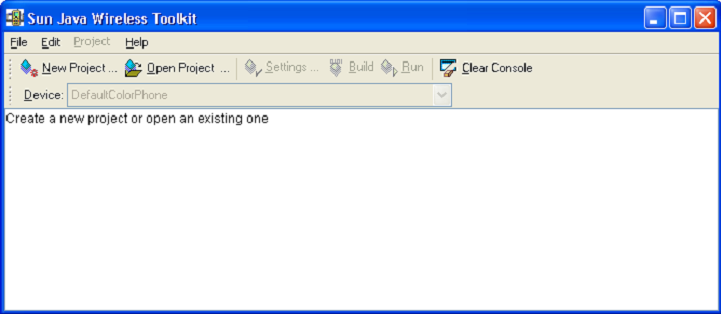 Buat sebuah project: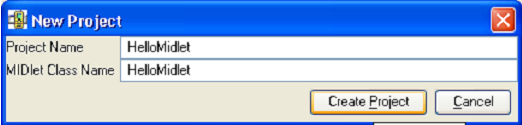 Pada Setting window,  anda dapat  merubah banyak pilihan-pilihan dari  beberapa opsi konfigurasi  untuk project  Anda.  Anda dapat  memilih konfigurasi  yang akan bekerja, package/API yang diperlukan, konfigurasi Push Registry dan yang lain. Untuk tujuan kita kali   ini,  kita akan menggunakan konfigurasi  default  project.  Click "OK"  untuk selesai membuat project.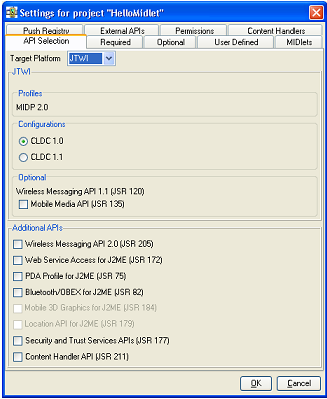 Copy HelloMidlet.java kedalam direktori "src": Pada jendela ini berada di direktori: C:\WTK23\apps\HelloMidlet\src (dimana  C:\WTK23  adalah   lokasi   Anda   menginstall wireless toolkit). Click "Build" dan "Run":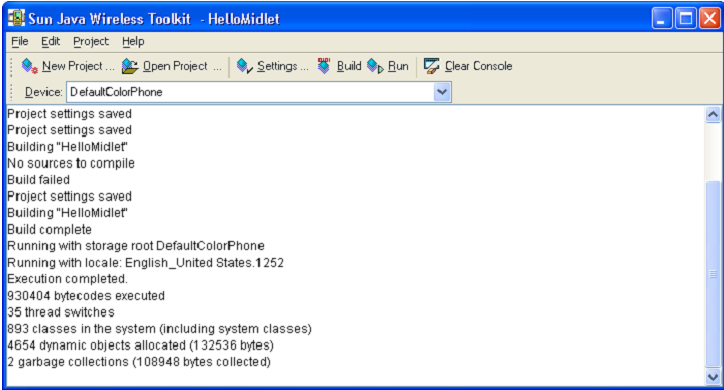 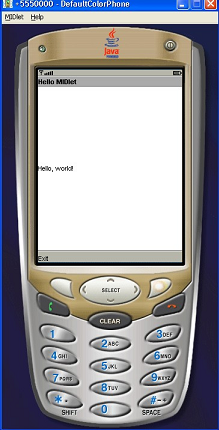 2.6 Menggunakan NetBeans Mobility PackSeperti yang telah dijelaskan pada awal bab ini tentang hal yang diperlukan, NetBeans dan NetBeans Mobility Pack harus sudah terinstall di komputer Anda.Langkah 1: Membuat project baru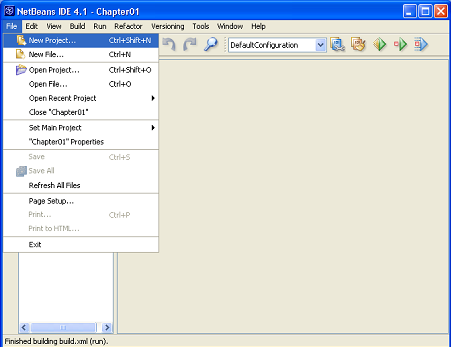 Langkah 2: Memilih kategori "Mobile" 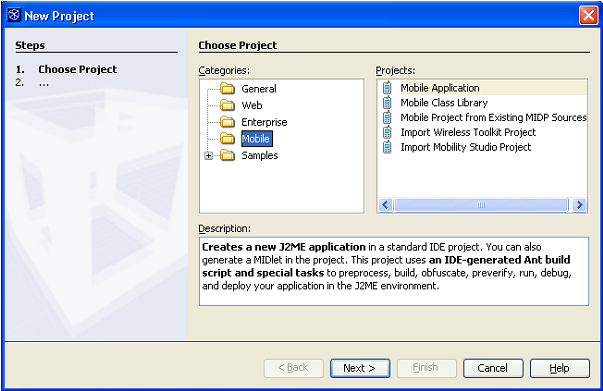 Langkah 3: Memilih "Mobile Application"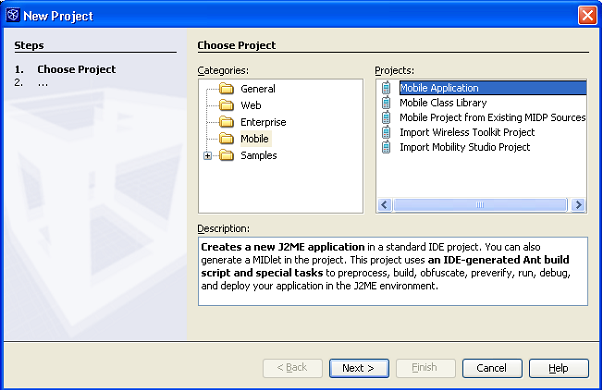 Langkah 4: Beri nama project dan tentukan lokasinya(Hilangkan  tanda pada "Create Hello MIDlet",  kita akan membuat  MIDlet  kita sendiri nantinya)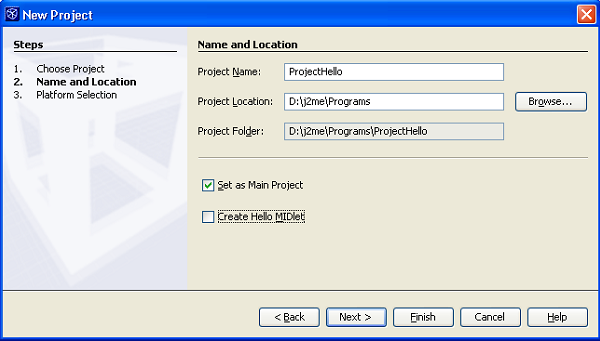 Memilih Platform (optional)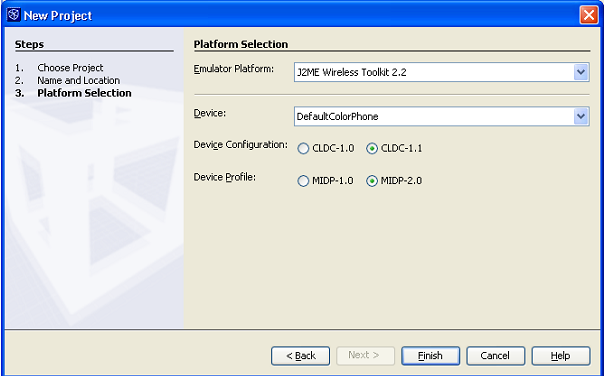 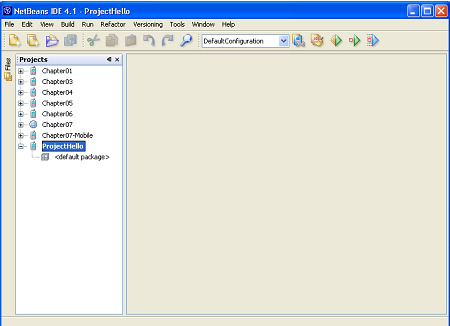 Gambar 1: Mobile Project yang baru dibuat (NetBeans Mobility Pack)Langkah 6: Membuat sebuah MIDlet baru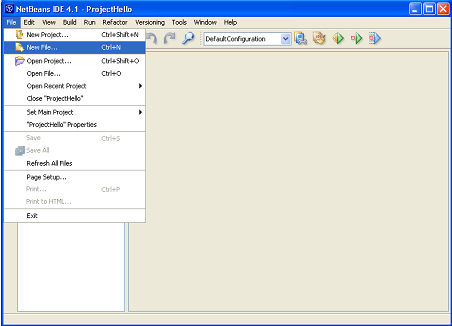 Langkah 7: Memilih MIDP "Category" dan MIDlet "File Type"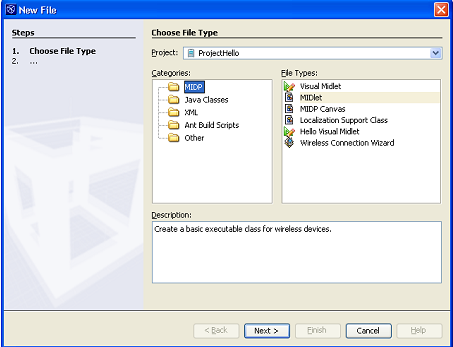 Langkah 8: Memberi nama MIDlet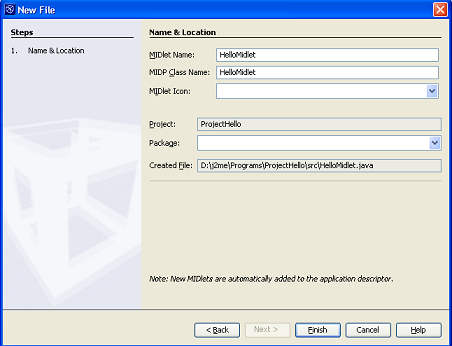 Langkah 9: Tampil beberapa sintaks secara otomatis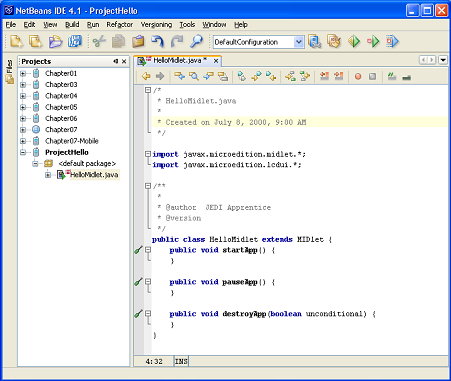 Gambar 2: Membuat MIDlet secara otomatis membuat method MIDlet yang diperlukanLangkah 10: Mengganti code yang dibuat secara otomatis dengan code program kita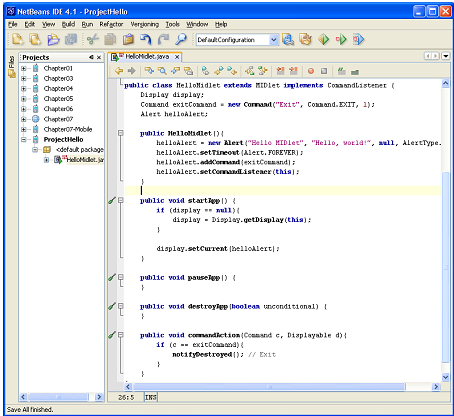 Langkah 11: Mengcompile dan Menjalankan (Run) MIDlet di Emulator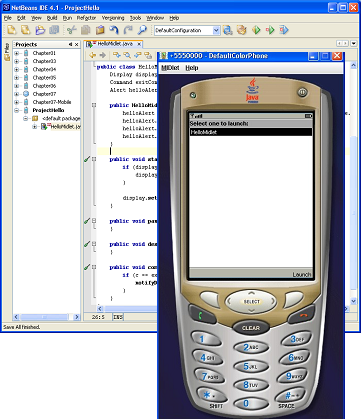 Langkah 12: Menjalankan MIDlet kita di Emulator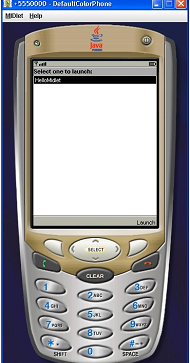 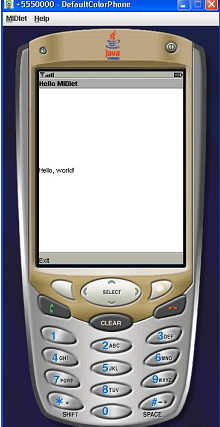 Gambar 3: Hello World MIDletBab 3High Level User Interface3.1 TujuanPada akhir pembahasan, para pembaca diharapkan dapat:Mengetahui keuntungan dan kerugian dengan menggunakan high-level dan low-level UI classesMengetahui desain MIDlets menggunakan komponen high-level UIMengidentifikasi perbedaan sub-classes pada screenMengetahui   perbedaan  item-item  yang   dapat   dimasukkan  kedalam  sebuah  object Form3.2 MIDP User InterfaceMDIP user interface didesain untuk peralatan mobile. Aplikasi MDIP ditunjukan pada area limited screen. Peralatan memory juga menjadi faktor penting jika perlengkapan mobile hanya memiliki kapasitas memory yang kecil.Dengan berbagai macam peralatan mobile, dari berbagai model mobile phones sampai PDAs,  MIDP user   interface  telah didesain untuk  lebih  fleksibel  dan mudah digunakan dalam berbagai macam peralatan ini. MIDP  mempunyai   class   yang   dapat  menangani   fungsi   high-level   dan  low-level   user interface. High-level UI interfaces didesain secara fleksibel.  Penampilan dari komponen ini tidak didefinisikan secara spesifik. Penampilan screen yang sebenarnya dari berbagai macam komponen ini digunakan dari satu peralatan ke peralatan yang lain. Tetapi para programmer   telah  teryakinkan oleh kegunaan dari  high-level  komponen UI   interfaces memiliki persamaan dalam berbagai spesifikasi-pengimplementasi secara keseluruhan.Berikut perbedaan High-Level UI dengan Low-Level UIKapan menggunakan High-Level UISaat membangun aplikasi text-based yang mudahSaat Anda ingin aplikasi Anda dapat dengan mudah dipertukarkan dengan berbagai macam peralatan (Portabilitas)Saat Anda ingin aplikasi Anda memiliki tampilan yang sama dengan komponen UI yang lain dari berbagai peralatanSaat Anda ingin kode Anda dapat menjadi sesedikit mungkin, ketika sebuah interaksi ditangani oleh APIKapan menggunakan Low-Level UISaat  Anda memerlukan  sebuah high-level  untuk mengkontrol   tampilan dari   suatu aplikasiSaat aplikasi Anda membutuhkan tempat yang tepat dari elemen-elemen yang ada pada screenSaat membuat game secara grafik; meskipun Anda tetap dapat menggunakan high-level UI pada menu game,  hal tersebut lebih disarankan untuk membuat menu UI Anda sendiri untuk menghindari seamless atmosphere bagi para userSaat sebuah aplikasi membutuhkan akses ke low-level yang memiliki inputan seperti key pressesJika aplikasi Anda akan diimplementasikan pada layar navigasi Anda sendiri3.2.1 DisplayInti dari MIDP user interfaces adalah display. Yang merupakan satu-satunya kemudahan dari  Display  per  MIDlet.  MIDlet  dapat  mendapatkan  referensi  Display object  dengan menggunakan  method   static  Display.getDisplay(),  melewatkan   referensi   tersebut   ke MIDlet instance. MIDlet  dijamin  dengan display  object tidak akan berubah dengan adanya  eksistensi instance MIDlet. Hal ini berarti bahwa variebel  dikembalikan (returned) ketika Anda memanggil getDisplay() dan tidak akan berpengaruh jika anda memenggilnya dengan startApp() atau destroyApp() (Lihat pada gambar Midlet Life Cycle).3.2.2 DisplayableHanya satu displayable yang ditampilkan pada satu waktu. Secara langsung, displayable tidak ditampilkan pada layar. Seuabh displayable dapat ditampilkan dengan memanggil method setCurrent() dari  Display  instance.  Method setCurrent() harus dipanggil  pada saat memulai aplikasi, dengan kata  lain sebuah screen kosong akan ditampilkan atau aplikasi tersebut tidak akan dijalankan.Method  startApp dari  MIDlet  merupakan  suatu  tempat  dimana Anda dapat  menaruh method pemanggil setCurrent(). Tetapi Anda harus mempertimbangkan bahwa   dalam MIDlet  startApp()  dapat  dipanggil   lebih dari  satu kali.  Untuk memberhentikan MIDlet sementara waktu dapat dipause dengan memanggil fungsi pauseApp(), dengan adanya incoming  call,  memungkinkan  startApp()  dipanggil   lagi   (setelah ada  telepon masuk). Maka   dengan   memanggil   setCurrent()   pada   method   pada   startApp(),   dan   ada kemungkinan layar akan menjadi gelap (blank) pada screen displayed yang sebelumnya, sampai adanya penghentian sementara (pause by the phone call). Sebuah   displayable   dapat   memiliki   nama,   beberapa   perintah(command), commandListener dan Ticker.3.2.3 TitleSebuah Displayable memiliki title yang berhubungan dengan dirinya sendiri.  Posisi dan penampilan dari title tersebut merupakan piranti spesifik yang hanya dapat ditentukan oleh   peralatan   dari   aplikasi   yang   sedang   dijalankan.   Sebuah   title   ditampilkan pada Displayable dengan memanggil setTitle().Dengan memanggil method ini maka seketika akan meng-update title pada Displayable. Jika pada saat Displayable ditampilkan pada layar, MIDP specification states menyebutkan   bahwa   title   harus   dirubah   dengan implementasi “Memungkinkan untuk dilakukan dengan cepat”.Memberi   parameter   null   pada   setTitle()   berarti  menghapus   title   pada   Displayable. Merubah atau menghapus  sebuah  title dari  Displayable dapat  mempengaruhi  ukuran area   untuk   isi   dari  Displayable   tersebut.Jika   terjadi   perubahan   ukuran   area   terjadi, MIDlet akan diberitahu dengan memanggil kembali method sizeChanged().  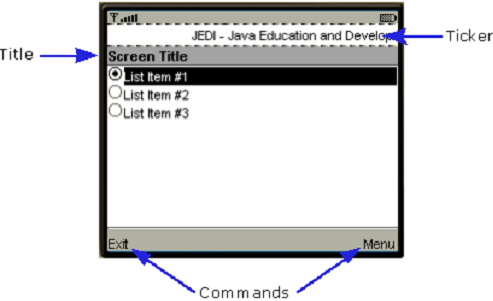 Gambar Ticker, Title dan Commands3.2.4 CommandDengan adanya kekurangan ukuran pada screen, MIDP tidak menggambarkan sebuah menu bar. Untuk  menggantikan menu bar, MIDlet memiliki Commands. Biasanya Command diimplementasikan sebagai  soft key atau  item dalam sebuah menu. Object Command hanya berisi informasi tentang action yang harus   dikerjakan   pada   saat Command diaktifkan. Dia tidak berisikan kode yang akan dieksekusi pada saat Command tersebut dipilih. Properti CommandListener dari Displayable berisi action yang akan   dieksekusi saat Command diaktifkan. CommandListener merupakan interface yang spesifik pada single method :Mapping dari Commands pada peralatan bergantung pada nomer yang telah ditetapkan atau programable button pada peralatan. Jika nomer dari Command tidak benar pada semua   button,   maka   memungkinkan   peralatan   menaruh   beberapa   atau   semua Command pada menu dan peta pada menu dan button akan diberi label “Menu”.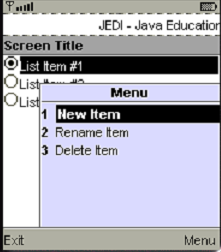 Gambar: Listing program untuk mapping Commands kedalam DisplayableCommand LabelDiasumsikan bahwa screen yang berukuran kecil  dari   target  sebuah peralatan,  selalu menjadi faktor ketika membangun aplikasi MIDP. Asumsi ini juga dapat diterapkan untuk Command  label. Command label harus singkat,   namun deskriptif, maka hal itu harus benar pada screen dan tetap dapat dipahami oleh user. Ketika long label ditentukan, hal tersebut akan ditampilkan kapan saja pada saat sebuah implementasi sistem dilihat secara sesuai. Tidak ada pemanggilan API yang menetapkan label yang akan ditampilkan. Hal tersebut juga memungkinkan bahwa sebuah Command akan  menampilkan   short   label   pada   saat   Command   lain   pada   screen yang sama menampilkan long labels.Command TypeSebuah Command yang diperkenalkan pada peralatan sering disebut device-dependent. Seorang   programer   dapat  mengetahui   spesifikasi   tipe   dari  Command.   Tipe   ini   akan ditampilkan sebagai hint pada tempat Command diletakkan. Berbagai macam tipe Command: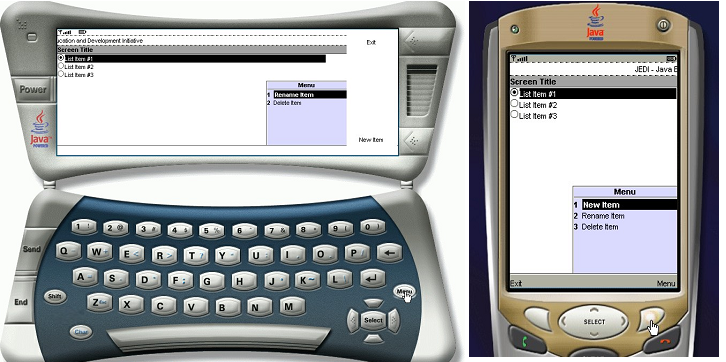 Gambar: Tampilan Command yang berbeda pada implementasi telepon yang berbedaCommand PriorityAplikasi  dapat menetapkan spesifikasi Command yang penting pada priority property. Hal   ini  merupakan integer property dan nilai rendah yang sangat penting. Priority property juga hanya sebuah hint pada tempat dimana seharusnya Command ditempatkan. Biasanya implementasi menentukan posisi  dari  Command oleh  tipenya. Jika terdapat lebih dari satu Command dari tipe yang sama, secara normal priority akan mempertimbangkan penempatan Command.3.2.5 CommandListenerCommandListener merupakan interface dengan single method:Method   commandAction()     akan  dipanggil   jika  Command   dipilih.  Variabel  Command merupakan   referensi  Command   yang   telah   dipilih.   Tampilan  merupakan  Displayable (atau screen) dimana Command ditempatkan dan saat action “pilih” terjadi. CommandAction() harus dikembalikan dengan seketika, jika tidak maka pengeksekusian aplikasi   akan   diblock.   Hal   ini   dikarenakan,   spesifikasi   MIDP   tidak   memerlukan implementasi untuk membuat sebuah pembatas untuk pengiriman event.3.2.6 TickerTicker adalah sebuah baris dari text yang dapat discrolling secara terus-menerus pada display. Method konstruktor dari ticker menerima text string untuk ditampilkan. Hal tersebut hanya memiliki dua method lain, yaitu getter dan setter untuk text ini: String getString() dan void setString(String text). Tidak ada cara lain pada sebuah aplikasi untuk mengontrol kecepatan dan arah dari scrolling text. Scrolling tidak dapat dipause atau distop. Jika spasi diletakkan pada text, hal tersebut tidak akan ditampilkan pada layar. Semua baris text akan ditampilkan sebagai single line dari scrolling text. Sebuah ticker dapat dipasang pada Displayable dengan memanggil setTicker(). Jika ticker telah ada pada Displayable,  maka akan diganti   oleh   ticker yang baru yang terdapat dalam parameter. Memberi parameter null pada setTicker akan mengganti semua ticker yang telah dimasukkan pada Displayable.  Menghapus  ticker dari  Displayable dapat menyebabkan perubahan ukuran area dari isi Displayable tersebut. Jika perubahan ukuran area terjadi, maka MIDlet akan memanggil sebuah ukuran dengan method sizeChanged(). Pada ticker object Displayable boleh berbagi suatu kejadian(action).3.2.7 ScreenScreen merupakan inti abstrak class yang digunakan untuk high-level UI ketika canvas merupakan Displayable abstrak class untuk low-level UI. Berikut ini empat subclasses dari abstract class screen : Form, TextBox, List dan Alert.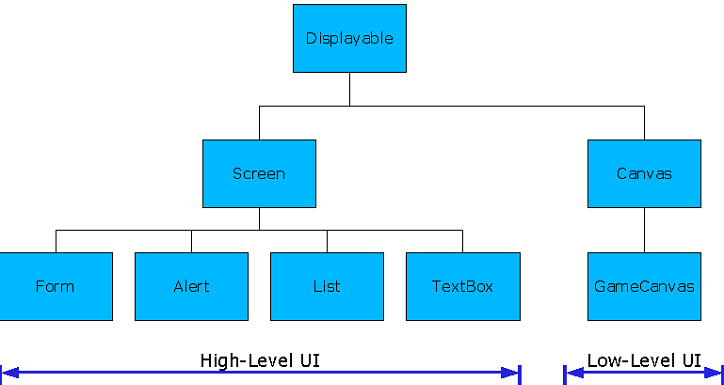 Gambar: Displayable Class Heirarchy3.2.8 ItemItems merupakan komponen yang dapat diletakan kedalam container, seperti Form atau Alert. Sebuah item dapat memiliki property seperti dibawah ini: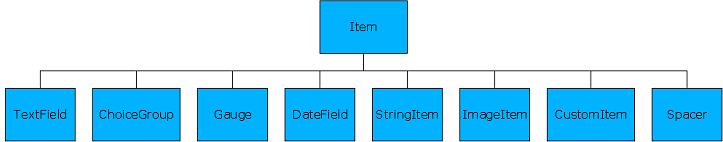 Gambar: Item Class HeirarchySpesifikasi layout dari item dengan Form. Direktif layout dapat dikombinasikan menggunakan bitwise atau operasi (|). Bagaimanapun juga, beberapa direktif  bersifat mutually exclusive. Berikut ini direktif horizontal alignment yang mutually exclusive:Berikut ini direktif vertical alignment yang juga mutually exclusive:Berikut ini layout yang lain dari direktif (tidak mutually exclusive):3.3 AlertAlert  merupakan   sebuah   screen   yang   dapat  menampilkan   text   dan   gambar.   Alert merupakan komponen untuk menampilkan error dan warning, display text dan informasi gambar atau untuk mendapatkan informasi dari user. Alert   ditampilkan untuk   spesifikasi   peeriode   dari  waktu.  Waktu  di-set  menggunakan method setTimeout() dan method tersebut dispesifikasikan dalam unit millliseconds. Hal tersebut  dapat  dibuat  untuk ditampilkan hingga user mengaktifkan perintah (“Done”) dengan menspesifikasikan spesial timeout dari Alert.FOREVER. Alert   juga   dapat  menampilkan   komponen  Gauge   (Lihat   pada  Gauge   item)   sebagai indikator. Ketika alert  berisi   text  yang  tidak sesuai  dengan screenful  dan harus discroll,  maka secara otomatis alert menge-set ke modal(timeout di set kepada Alert.FOREVER).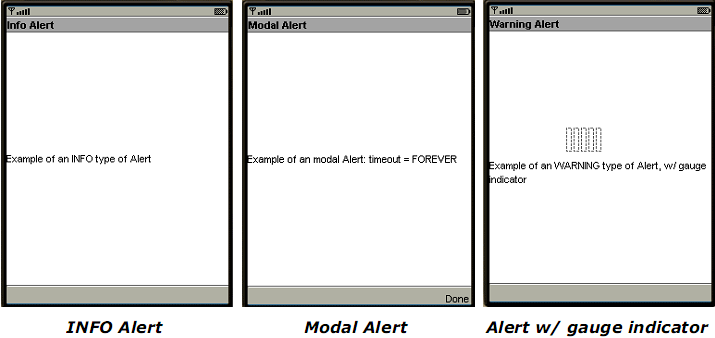 Gambar: Perbedaan tipe-tipe Alert.3.4 ListList merupakan subclass dari screen yang berisi sebuah daftar dari suatu pilihan. Sebuah list dapat dibagi menjadi tiga tipe: IMPLICIT, EXCLUSIVE atau MULTIPLE. Jika List bertipe IMPLICIT dan user mengeksekusi tombol “select”, commandAction() dari list commandListener akan dipanggil. Default perintahnya adalah List.SELECT_COMMAND. Untuk tipe IMPLICIT dan EXCLUSIVE, GetSelectedIndex() mengembalikan index   dari element yang dipilih. Untuk tipe MULTIPLE, getSelectedFlags() mengembalikan sebuah array dari boolean   yang   berisi   state   dari   elemen-elemen. isSelected(int index) mengembalikan state dari elemen dalam pemberian posisi index.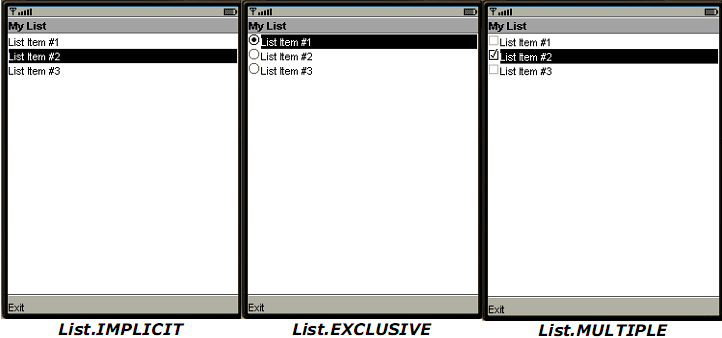 Gambar: Tipe-tipe List3.5 Text BoxTextBox merupakan sub-class dari  screen yang dapat  digunakan untuk mendapatkan input text dari user. Hal ini memperbolehkan user untuk memasukan dan mengedit text. TextBox hampir   sama dengan TextField(Lihat  pada  item TextField)  karena dia dapat memiliki input constraint dan input modes. Perbedaannya dengan TextField adalah user dapat memasukan garis baru(ketika input constraint di-set untuk semua “ANY”). Isi dari TextBox dapat diambil kembali dengan menggunakan method getString().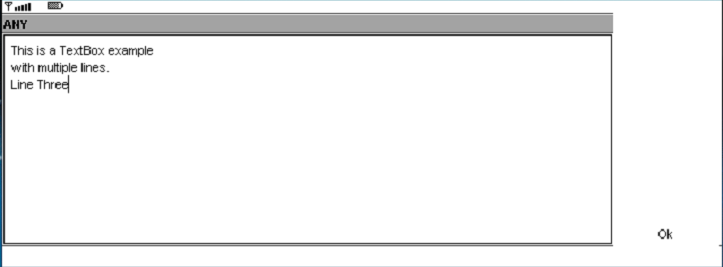 Gambar:TextBox tipe ANY (multi-line)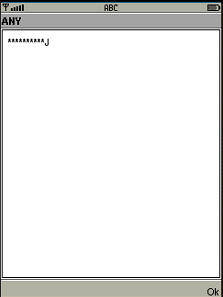 Gambar: TextBox dengan modifikasi PASSWORD3.6 FormForm merupakan subclass dari Screen. Form merupakan conntainer untuk item subclass, seperti TextField, StringItem, ImageItem, DateField dan ChoiceGroup. Dia menghandle layout untuk komponen ini. Dan juga menghandle traversal antar komponen-komponen dan scrolling dari Screen. Item  ditambahkan dan dimasukkan   ke dalam sebuah Form menggunakan method append() dan insert(), berturut-turut. Item direferensikan menggunakan index zero-based.3.7 ChoiceGroupItem Choicegroup merupakan group dari selectable choice. Sebuah choice boleh berisi sebuah text, gambar atau kedua-duanya. Choice boleh EXCLUSIVE (hanya satu pilihan yang dapat dipilih) atau MULTIPLE (banyak pilihan yang dapat dipilih pada suatu waktu).  Jika ChoiceGroup bertipe POPUP, hanya satu choice yang ditampilkan. Popup selection akan ditampilkan ketika item ini dipilih. Dari popup seleksi ini, user diperbolehkan memilih pilihannya. Choice yang ditampilkan selalu choice yang dipilih.GetSelectedIndex()  mengembalikan  nilai   index  pada  element   dari  ChoiceGroup  yang dipilih.  GetSelectedFlags()  mengembalikan   sebuah  array   dariboolean  yang  merespon elemen dari Choicegroup. isSelected(int index) mengembalikan state dari elemen yang diberikan oleh posisi index.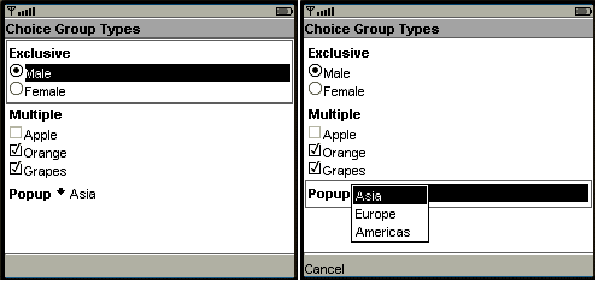 Gambar: Tipe dari Choice Group3.8 Date FieldKomponen DateField digunakan untuk masukan tanggal dan waktu dari user.  DateField dapat  diisi  dengan date entry(mode DATE),   time entry  (mode TIME)  atau keduanya (mode DATE_TIME). Method getDate() mengembalikan nilai suatu  item. Dia akan mengembalikan nilai null jika   item  tidak   diinialisasi   terlebih   dahulu.  Jika  mode   dari  DateField   adalah  DATE, komponen time dari pengembalian nilai akan di-set menjadi nol. Jika modenya adalah TIME, komponen date akan di-set menjadi “Januari 1, 1970”.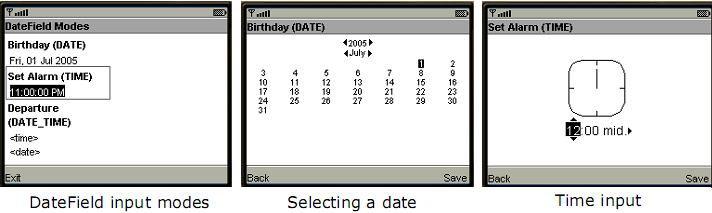 Gambar: mode DateField dan input screens3.9 String ItemStringItem merupakan komponen read-only. Dia terdiri dari label dan text.Secara   bebas  StringItem menerima   tampilan  mode   parameter.   Tampilan   dari  mode dapat berupa Item.PLAIN, Item.HYPERLINK atau Item.BUTTON.Jika  tampilan sebuah mode bertipe HYPERLINK atau BUTTON,  default  Command dan ItemCommandListener harus di-set didalam Item.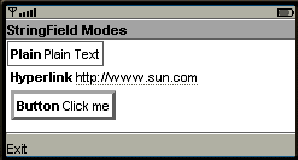 Gambar: StringItem3.10 Image ItemImageItem merupakan  Image sederhana yang dapat  dimasukan kedalam komponen, seperti Form. ImageItem menerima item layout sebagai parameter (Lihat pada bagian Item):Konstruktor   yang   lain   menerima   tampilan   mode   yang   bertipe   Item.PLAIN, Item.HYPERLINK atau Item.BUTTON (Lihat pada bagian StringItem):File “jeni.png” sangat penting untuk dimasukan kedalam project dengan menggunakan operating  system's  manager   dan menaruh  image   tersebut   kedalam  direktori   project dibawah subdirektori  “src”.  Kemudian project direfresh dengan mengklik kanan nama project dan pilih “Refresh Folders”.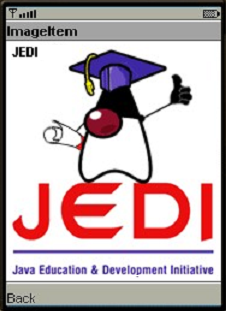 Gambar: ImageItem3.11 Text FieldTextField merupakan Item dimana user dapat  memasukan encode.  Beberapa batasan exclusive yang dapat di-set yaitu:Masukan tersebut juga dapat memiliki macam-macam modifikasi:Modifikasi  dapat  di-set  dengan menggunakan bit-wise OR  (|)  operator   (atau  toggled menggunakan bit-wise XOR operator ^) pada input constraint. Sebagai konsekuensinya, modifikasi dapat diperoleh dari pengembalian nilai dari getConstraint() bit-wise operator AND(&). Sejak nilai modifikasi juga dikembalikan oleh getConstraint(), Masukan main constraint dapat   diekstrak   dengan   menggunakan   bit-wise   operator   AND   dengan TextBox.CONSTAINT_mask dan nilai pengembalian dari getConstaints(). GetString() mengembalikan isi dari TextField sebagai nilai sebuah String.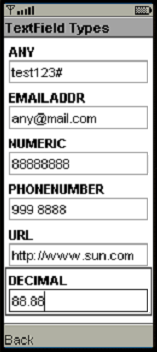 Gambar: TextField ItemsJ2SE-Java 2 Platform, Standard EditionAplikasi DesktopJ2EE-Java 2 Platform, Enterprise EditionAplikasi enterprise dengan fokus pada pengembangan sisi webserver, termasuk servlet,JSP,EJB, dan XMLJ2ME-Java 2 Platform, Micro EditionPerangkat MobileJavaCardSmart CardsSpesifikasiMIDP 1.0MIDP 2.0Display96 x 5496 x 54Kedalaman Display1-bit1-bitBentuk pikselMendekati 1:1Mendekati 1:1InputKeyboard dan touch screenKeyboard dan touch screenMemori128 KB memori non-volatile untuk komponen MIDP8 KB memori non-volatile untuk data persistence yang dibuat oleh aplikasi32 KB memori volatile untuk JRE256 KB memori non-volatile untuk komponen MIDP8 KB memori non-volatile untuk data persistence yang dibuat oleh aplikasi128 KB memori volatile untuk JREJaringanDua arah tanpa kabel (wireless)Dua arah tanpa kabel (wireless)Library J2MEjavax.microedition.lcduijavax.microedition.midletjavax.microedition.rmsjavax.microedition.lcduijavax.microedition.midletjavax.microedition.rmsjavax.microedition.lcdui.gamejavax.microedition.mediajavax.microedition.pkiMultimedia-Support suara dan videoimport javax.microedition.midlet.*;import javax.microedition.lcdui.*;public class HelloMidlet extends MIDlet implements CommandListener {  Display display;  Command exitCommand = new Command("Exit", Command.EXIT, 1);  Alert helloAlert;  public HelloMidlet(){    helloAlert = new Alert(      "Hello MIDlet", "Hello, world!", null, AlertType.INFO    );    helloAlert.setTimeout(Alert.FOREVER);    helloAlert.addCommand(exitCommand);    helloAlert.setCommandListener(this);  }  public void startApp() {    if (display == null){      display = Display.getDisplay(this);    }    display.setCurrent(helloAlert);          }  public void pauseApp() {  }  public void destroyApp(boolean unconditional) {  }  public void commandAction(Command c, Displayable d){    if (c == exitCommand){      destroyApp(true);      notifyDestroyed(); // Exit    }  }}public class HelloMidlet extends MIDlet implements CommandListener {  Display display;  Command exitCommand = new Command("Exit", Command.EXIT, 1);  Alert helloAlert;  public HelloMidlet(){    helloAlert = new Alert(      "Hello MIDlet", "Hello, world!", null, AlertType.INFO    );    helloAlert.setTimeout(Alert.FOREVER);    helloAlert.addCommand(exitCommand);    helloAlert.setCommandListener(this);  }public class HelloMidlet extends MIDlet implements CommandListener {  public void commandAction(Command c, Displayable d){    if (c == exitCommand){      destroyApp(true);      notifyDestroyed(); // Exit    }  }  public void startApp() {    if (display == null){      display = Display.getDisplay(this);    }    display.setCurrent(helloAlert);          }MIDlet-1: HelloMidlet, , HelloMidletMIDlet-Jar-Size: 1415MIDlet-Jar-URL: ProjectHello.jarMIDlet-Name: ProjectHelloMIDlet-Vendor: VendorMIDlet-Version: 1.0MicroEdition-Configuration: CLDC-1.1MicroEdition-Profile: MIDP-2.0javac –bootclasspath C:\WTK23\lib\cldcapi11.jar;C:\WTK23\lib\midpapi20.jar *.javapreverify -classpath C:\WTK23\lib\cldcapi11.jar;C:\WTK23\lib\midpapi20.jar;. -d . HelloMidletjar cvfm HelloMidlet.jar manifest.txt HelloMidlet.classHigh Level UILow-Level UIhighly portable across devicesMemungkinkan semua peralatanlook dan feel sama dengan peralatannyaSpesifik aplikasi look and feelMemiliki interaksi seperti scrolling yang dienkapsulasiPengimplementasiannya harus dengan petunjuk sendiriPenampilannya tidak dapat digambarkan secara aktualPenampilannya tidak dapat digambarkan dalam satuan pixelTidak memiliki akses untuk peralatan dengan feature yang spesifikMengakses masukkan low-level hanya dengan menekanpublic void commandAction(Command command, Displayable displayable)Command exitCommand = new Command("Exit", Command.EXIT, 1);Command newCommand = new Command("New Item", Command.OK, 1);Command renameCommand = new Command("Rename Item", Command.OK, 1);Command deleteCommand = new Command("Delete Item", Command.OK, 1);...list.addCommand(exitCommand);list.addCommand(newCommand);list.addCommand(renameCommand);list.addCommand(deleteCommand);Command.OK, Command.BACK,Command.CANCEL, Command.EXIT,Command.HELP, Command.ITEM, Command.SCREEN, Command.STOPvoid commandAction(Command command, Displayable displayable)PropertyDefault ValueLabelDikelompokan pada subclass konstruktorCommands-defaultCommandnullItemCommandListenernullLayout directiveLAYOUT_DEFAULTPreferred width and height-1 (unlocked)LAYOUT_LEFT LAYOUT_RIGHT LAYOUT_CENTER LAYOUT_TOP LAYOUT_BOTTOM LAYOUT_VCENTERLAYOUT_NEWLINE_BEFORE LAYOUT_NEWLINE_AFTER LAYOUT_SHRINK LAYOUT_VSHRINK LAYOUT_EXPAND LAYOUT_VEXPAND LAYOUT_2 import javax.microedition.midlet.*;import javax.microedition.lcdui.*;public class AlertExample extends MIDlet implements CommandListener {  Display display;  Form mainForm;  Command exitCommand = new Command("Exit", Command.EXIT, 0);  Command okCommand = new Command("Ok", Command.OK, 0);  Gauge gauge = new Gauge(null, false, 5, 0);  Command[] commands = {    new Command("Alarm", Command.OK, 0),    new Command("Confirmation", Command.OK, 0),    new Command("Info", Command.OK, 0),    new Command("Warning", Command.OK, 0),    new Command("Error", Command.OK, 0),    new Command("Modal", Command.OK, 0)  };  Alert[] alerts = { new Alert("Alarm Alert", "Example of an Alarm type of Alert", null, AlertType.ALARM), new Alert("Confirmation Alert", "Example of an CONFIRMATION type of Alert", null,  AlertType.CONFIRMATION) new Alert("Info Alert", "Example of an INFO type of Alert", null, AlertType.INFO), new Alert("Warning Alert", "Example of an WARNING type of Alert, w/ gauge indicator", null, AlertType.WARNING), new Alert("Error Alert", "Example of an ERROR type of Alert, w/ an 'OK' Command", null, AlertType.ERROR), new Alert("Modal Alert", "Example of an modal Alert: timeout = FOREVER", null, AlertType.ERROR),          };  public AlertExample(){    mainForm = new Form("JEDI: Alert Example");    mainForm.addCommand(exitCommand);    for (int i=0; i< commands.length; i++)      mainForm.addCommand(commands[i]);    mainForm.setCommandListener(this);    // Menambah sebuah gauge dan menge-set timeout (milliseconds)    alerts[3].setIndicator(gauge);    alerts[3].setTimeout(5000);    // Menambah sebuah command untuk Alert    alerts[4].addCommand(okCommand);    // Menge-Set alert    alerts[5].setTimeout(Alert.FOREVER);  }  public void startApp() {    if (display == null){      display = Display.getDisplay(this);      display.setCurrent(mainForm);    }         }  public void pauseApp() {}  public void destroyApp(boolean unconditional) {}  public void commandAction(Command c, Displayable d){    if (c == exitCommand){      destroyApp(true);      notifyDestroyed(); // Exit    }    for (int i=0; i<commands.length; i++)      if (c == commands[i])        display.setCurrent(alerts[i]);  }}import javax.microedition.midlet.*;import javax.microedition.lcdui.*;public class ListExample extends MIDlet implements CommandListener {  Display display;  List list;  Command exitCommand = new Command("Exit", Command.EXIT, 1);  Command newCommand = new Command("New Item", Command.OK, 1);  Command renameCommand = new Command("Rename Item", Command.OK, 1);  Command deleteCommand = new Command("Delete Item", Command.OK, 1);  Ticker ticker = new Ticker("JEDI-Java Education and Development Initiative");  public ListExample(){    list = new List("JEDI: List Example", List.IMPLICIT);    list.append("List Item #1", null);    list.append("List Item #2", null);    list.append("List Item #3", null);    list.setTicker(ticker);    list.addCommand(exitCommand);    list.addCommand(newCommand);    list.addCommand(renameCommand);    list.addCommand(deleteCommand);    list.setCommandListener(this);                  }  public void startApp() {    if (display == null){      display = Display.getDisplay(this);      display.setCurrent(list);    }         }  public void pauseApp() {}  public void destroyApp(boolean unconditional) {}  public void commandAction(Command c, Displayable d){    if (c == exitCommand){      destroyApp(true);      notifyDestroyed(); // Exit    }    if (c == List.SELECT_COMMAND){      int index = list.getSelectedIndex();      String currentItem = list.getString(index);      // menjalankan suatu hal    }  }}choiceForm = new Form("Choice Group Types");  choiceForm.addCommand(exitCommand);  choiceForm.setCommandListener(this);  choiceExclusive = new ChoiceGroup("Exclusive", Choice.EXCLUSIVE);  choiceExclusive.append("Male", null);  choiceExclusive.append("Female", null);  choiceForm.append(choiceExclusive);  choiceMultiple = new ChoiceGroup("Multiple", Choice.MULTIPLE);  choiceMultiple.append("Apple", null);  choiceMultiple.append("Orange", null);  choiceMultiple.append("Grapes", null);  choiceForm.append(choiceMultiple);  choicePopup = new ChoiceGroup("Popup", Choice.POPUP);  choicePopup.append("Asia", null);  choicePopup.append("Europe", null);  choicePopup.append("Americas", null);  choiceForm.append(choicePopup);dateForm = new Form("DateField Modes");dateForm.addCommand(backCommand);dateForm.setCommandListener(this);DateField dateonly = new DateField("Birthday (DATE)", DateField.DATE);      DateField timeonly = new DateField("Set Alarm (TIME)", DateField.TIME);DateField datetime = new DateField("Departure (DATE_TIME)", DateField.DATE_TIME);dateForm.append(dateonly);dateForm.append(timeonly);dateForm.append(datetime);stringForm = new Form("StringField Modes");stringForm.addCommand(exitCommand);stringForm.setCommandListener(this);StringItem plain = new StringItem("Plain", "Plain Text", Item.PLAIN);    StringItem hyperlink = new StringItem("Hyperlink", "http://www.sun.com", Item.HYPERLINK);hyperlink.setDefaultCommand(new Command("Set", Command.ITEM, 0));hyperlink.setItemCommandListener(this);StringItem button = new StringItem("Button", "Click me", Item.BUTTON);button.setDefaultCommand(new Command("Set", Command.ITEM, 0));button.setItemCommandListener(this);stringForm.append(plain);stringForm.append(hyperlink);stringForm.append(button);public ImageItem(String label, Image img, int layout, String altText)public ImageItem(String label, Image image, int layout, String altText, int appearanceMode)imageForm = new Form("ImageItem");imageForm.addCommand(backCommand);imageForm.setCommandListener(this);try {  Image img = Image.createImage("/jeni.png");  ImageItem image = new ImageItem("JENI", img, Item.LAYOUT_CENTER, "logo");  imageForm.append(image);} catch (Exception e){e.printStackTrace();}TextField.ANYTextField.EMAILADDRTextField.NUMERICTextField.PHONENUMBERTextField.URLTextField.DECIMALTextField.PASSWORDTextField.UNEDITABLETextField.SENSITIVETextField.NON_PREDICTIVETextField.INITIAL_CAPS_WORDTextField.INITIAL_CAPS_SENTENCEtextForm = new Form("TextField Types");textForm.addCommand(backCommand);textForm.setCommandListener(this);TextField ANY = new TextField("ANY", "", 64,  TextField.ANY);TextField EMAILADDR = new TextField("EMAILADDR", "", 64,  TextField.EMAILADDR);TextField NUMERIC = new TextField("NUMERIC", "", 64,  TextField.NUMERIC);TextField PHONENUMBER = new TextField("PHONENUMBER", "", 64,  TextField.PHONENUMBER);TextField URL = new TextField("URL", "", 64,  TextField.URL);TextField DECIMAL = new TextField("DECIMAL", "", 64,  TextField.DECIMAL);textForm.append(ANY);textForm.append(EMAILADDR);textForm.append(NUMERIC);textForm.append(PHONENUMBER);textForm.append(URL);textForm.append(DECIMAL);